“Braemar Loop” Intervals / practice Option – Meeting Location: Creek ValleyThis narrative and route snapshots outline a bike practice option looping 2 “unofficial” trail sections along with the beloved Gravel Grinder.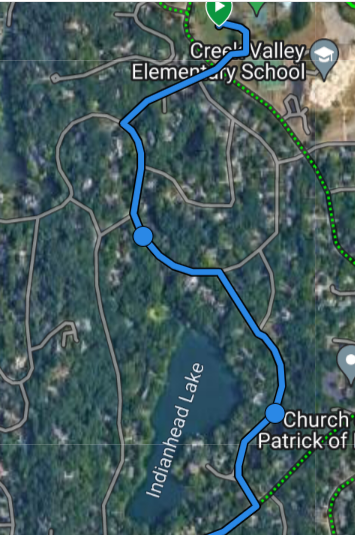 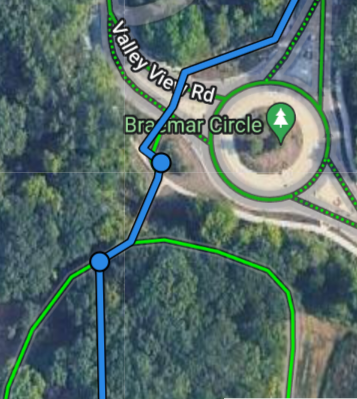 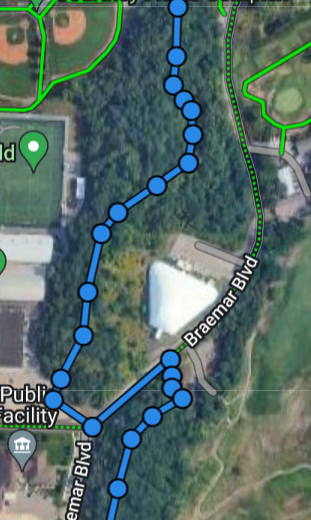 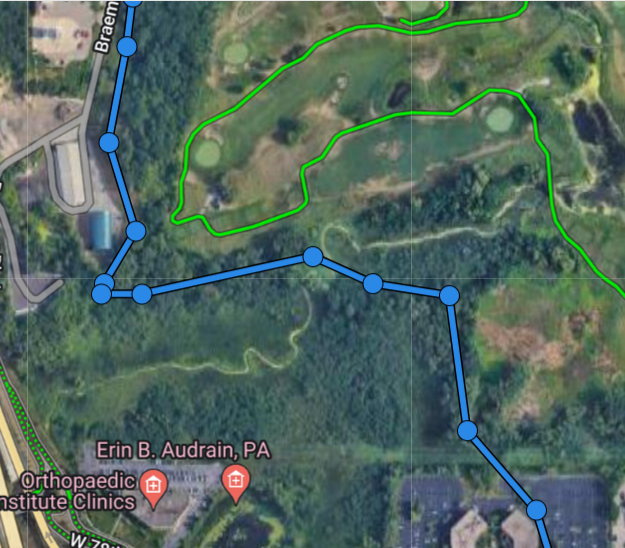 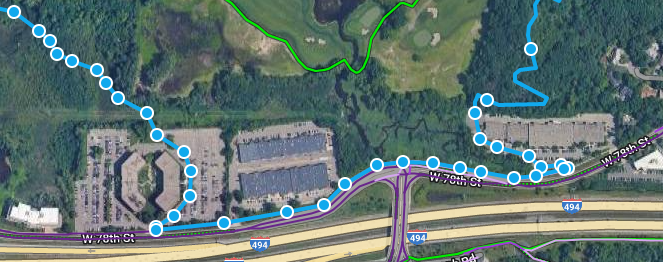 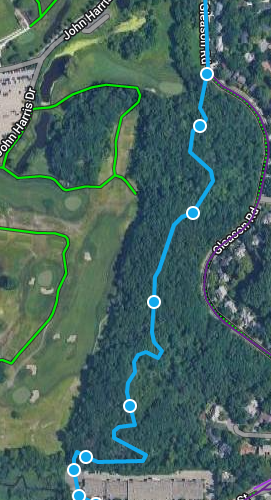 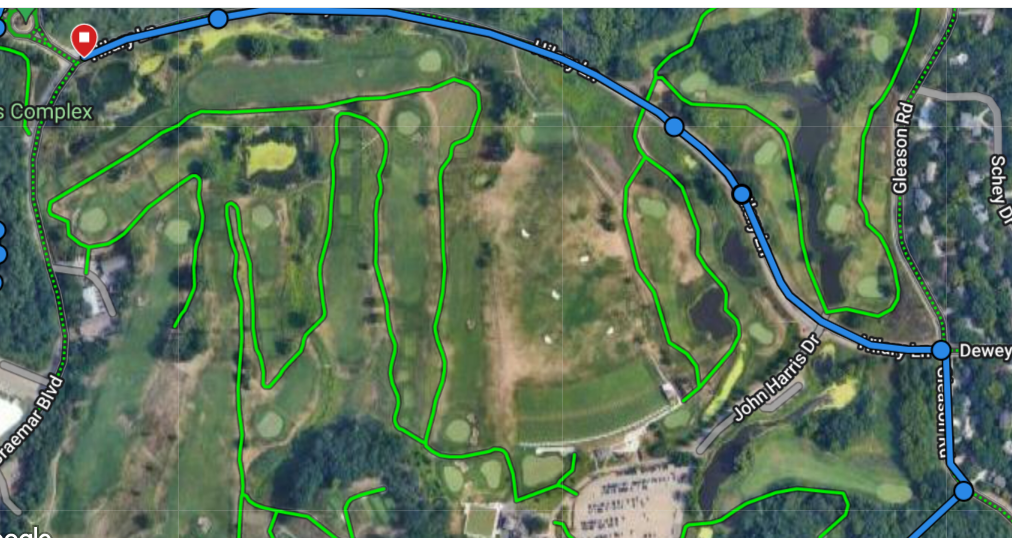 